18 июняВсемирный день гармонии
Всемирный день гармонии – добрый и позитивный праздник, направленный на самосовершенствование людей, в том числе с помощью проявление взаимного уважения и доброты к окружающим.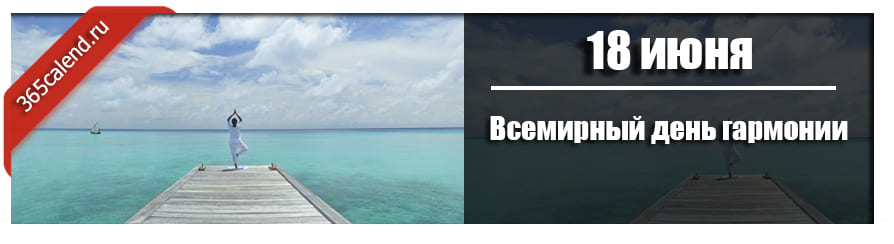 Когда проходит?Всемирный праздник проводится ежегодно 18 июня.Кто отмечает?День гармонии является всемирным праздником, и участие в нем тем или иным образом может принять каждый житель планеты, не зависимо от каких-либо факторов (возраст, пол, раса, социальное положение в обществе и т.д.). Любой человек, совершивший в этот день добрый поступок по отношению к другим или же сделавший шаг в сторону собственного духовного или физического развития сможет смело сказать, что принял участие в праздновании Международного Дня ГармонииИсторияПроведение праздника не связано с каким-либо историческим событием или личностью из прошлого. Точных сведений о выборе даты также не найдено. Однако по мнению многих историков, начало подобных празднований можно отнести к концу 20 века, когда в моду начали входить различные общественные организации, членами которых были граждане с активной жизненной позицией.ТрадицииТак как праздник является международным, традиции его проведения могут несколько отличаться в зависимости от национально-культурных особенностей разных стран. Однако, в целом, празднования сводятся к активной пропаганде позитивных жизненных ценностей, саморазвития, оказания помощи тем, кто в ней нуждается, дружбы и здорового образа  жизни, всего того, что делает жизнь человека счастливой и гармоничной. Соответственно, в рамках празднования этого дня могут проводиться:Благотворительные акции, направленные на оказание материальной помощи нуждающимся категориям граждан: детям-сиротам, инвалидам, престарелым людям, серьезно больным.Спортивные мероприятия.Акции любого характера, главная цель которых – проявление доброты (всевозможные флэш-мобы и социальные акции с позитивными задачами).Народные гуляния на улицах, концерты уличных музыкантовИнтересные фактыВ этот день рекомендуется одеваться в вещи оранжевого цвета или цеплять на руки оранжевые ленточки. Именно этот цвет принято считать символом борьбы с различными проявления расизма. Такая идея первоначально зародилась в Австралии, затем активно была перенесена и в другие страны по всему миру.Организатор первой «Эстафеты Мира» Шри Чинмой активно показывал, что такое гармония тела и духа на собственном примере. В 54 года он активно занимался различными практиками йоги и медитации и участвовал в соревнованиях по поднятию тяжестей.В различное время в «Эстафете Мира» принимали участие такие знаменитые люди, как Борис Гребенщиков и Пол Маккартни.Празднуется:В России и других странах мираЗначение:Стремление человека к совершенствованию духа и телаТрадиции:Благотворительные акции, спортивные состязания, любые проявления доброты к людям